Imenuj slike te odredi je li to voće ili povrće.                        Zatim oboji odgovarajućim bojama. 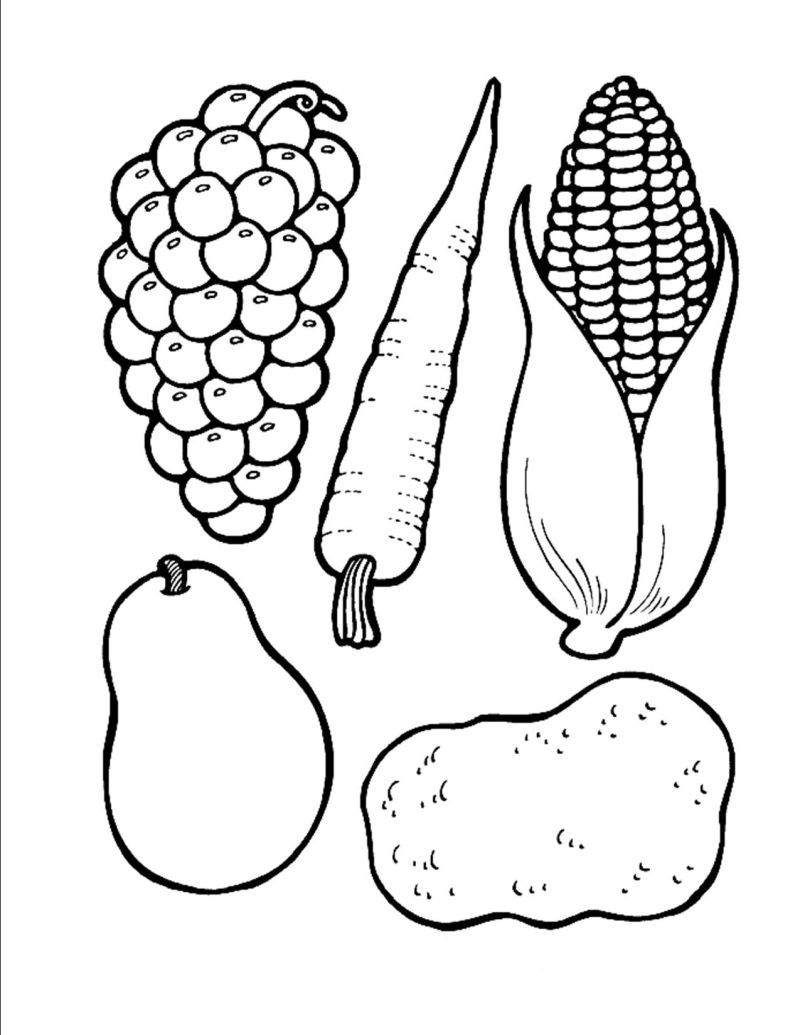 Izvor: widetheme.com